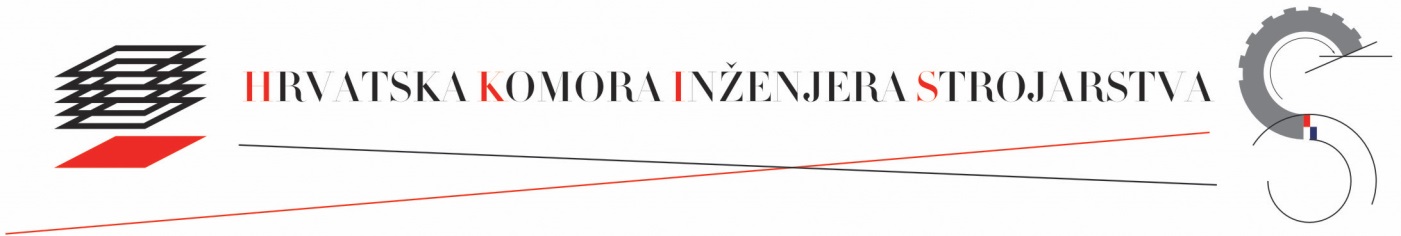 Attachments to the Application:copy of the personal document: valid ID card and/or valid passport copy of the act adopted by the Government of the Republic of Croatia requesting the foreign certified person to work on the projectHRVATSKA KOMORA INŽENJERA STROJARSTVAUlica grada Vukovara 271Ulica grada Vukovara 271CROATIAN CHAMBER OF MECHANICAL ENGINEERSHR - 10 000 ZagrebHR - 10 000 ZagrebCRN: 2539071Tel. +385 (1) 7775-570Tel. +385 (1) 7775-570PIN: 26023027358Fax +385 (1) 7775-574Fax +385 (1) 7775-574Web: www.hkis.hr E-mail: info@hkis.hrWeb: www.hkis.hr E-mail: info@hkis.hrAPPLICATION FOR ENTRY INTO THE DIRECTORY OF FOREIGN CERTIFIED PERSONS WORKING ON A PROJECT OF SPECIAL CULTURAL SIGNIFICANCE AT THE REQUEST OF THE GOVERNMENT OF THE REPUBLIC OF CROATIAAPPLICATION FOR ENTRY INTO THE DIRECTORY OF FOREIGN CERTIFIED PERSONS WORKING ON A PROJECT OF SPECIAL CULTURAL SIGNIFICANCE AT THE REQUEST OF THE GOVERNMENT OF THE REPUBLIC OF CROATIAForm 10.1.Form 10.1.FILLED IN BY CCMEFILLED IN BY CCMEDate of submission:CLASS:CLASS:REG. NO.:251-503/____-____-____-____REG. NO.:251-503/____-____-____-____Date of issue:By submitting this application, I request entry into the Directory of Foreign Certified Persons working on a project of special cultural significance at the request of the Government of the Republic of CroatiaArticle 68 of the Act on Physical Planning and Building Tasks and Activities (“Official Gazette of the Republic of Croatia”, number 78/15, 118/18 and 110/19).By submitting this application, I request entry into the Directory of Foreign Certified Persons working on a project of special cultural significance at the request of the Government of the Republic of CroatiaArticle 68 of the Act on Physical Planning and Building Tasks and Activities (“Official Gazette of the Republic of Croatia”, number 78/15, 118/18 and 110/19).By submitting this application, I request entry into the Directory of Foreign Certified Persons working on a project of special cultural significance at the request of the Government of the Republic of CroatiaArticle 68 of the Act on Physical Planning and Building Tasks and Activities (“Official Gazette of the Republic of Croatia”, number 78/15, 118/18 and 110/19).By submitting this application, I request entry into the Directory of Foreign Certified Persons working on a project of special cultural significance at the request of the Government of the Republic of CroatiaArticle 68 of the Act on Physical Planning and Building Tasks and Activities (“Official Gazette of the Republic of Croatia”, number 78/15, 118/18 and 110/19).By submitting this application, I request entry into the Directory of Foreign Certified Persons working on a project of special cultural significance at the request of the Government of the Republic of CroatiaArticle 68 of the Act on Physical Planning and Building Tasks and Activities (“Official Gazette of the Republic of Croatia”, number 78/15, 118/18 and 110/19).By submitting this application, I request entry into the Directory of Foreign Certified Persons working on a project of special cultural significance at the request of the Government of the Republic of CroatiaArticle 68 of the Act on Physical Planning and Building Tasks and Activities (“Official Gazette of the Republic of Croatia”, number 78/15, 118/18 and 110/19).By submitting this application, I request entry into the Directory of Foreign Certified Persons working on a project of special cultural significance at the request of the Government of the Republic of CroatiaArticle 68 of the Act on Physical Planning and Building Tasks and Activities (“Official Gazette of the Republic of Croatia”, number 78/15, 118/18 and 110/19).By submitting this application, I request entry into the Directory of Foreign Certified Persons working on a project of special cultural significance at the request of the Government of the Republic of CroatiaArticle 68 of the Act on Physical Planning and Building Tasks and Activities (“Official Gazette of the Republic of Croatia”, number 78/15, 118/18 and 110/19).By submitting this application, I request entry into the Directory of Foreign Certified Persons working on a project of special cultural significance at the request of the Government of the Republic of CroatiaArticle 68 of the Act on Physical Planning and Building Tasks and Activities (“Official Gazette of the Republic of Croatia”, number 78/15, 118/18 and 110/19).By submitting this application, I request entry into the Directory of Foreign Certified Persons working on a project of special cultural significance at the request of the Government of the Republic of CroatiaArticle 68 of the Act on Physical Planning and Building Tasks and Activities (“Official Gazette of the Republic of Croatia”, number 78/15, 118/18 and 110/19).By submitting this application, I request entry into the Directory of Foreign Certified Persons working on a project of special cultural significance at the request of the Government of the Republic of CroatiaArticle 68 of the Act on Physical Planning and Building Tasks and Activities (“Official Gazette of the Republic of Croatia”, number 78/15, 118/18 and 110/19).By submitting this application, I request entry into the Directory of Foreign Certified Persons working on a project of special cultural significance at the request of the Government of the Republic of CroatiaArticle 68 of the Act on Physical Planning and Building Tasks and Activities (“Official Gazette of the Republic of Croatia”, number 78/15, 118/18 and 110/19).By submitting this application, I request entry into the Directory of Foreign Certified Persons working on a project of special cultural significance at the request of the Government of the Republic of CroatiaArticle 68 of the Act on Physical Planning and Building Tasks and Activities (“Official Gazette of the Republic of Croatia”, number 78/15, 118/18 and 110/19).By submitting this application, I request entry into the Directory of Foreign Certified Persons working on a project of special cultural significance at the request of the Government of the Republic of CroatiaArticle 68 of the Act on Physical Planning and Building Tasks and Activities (“Official Gazette of the Republic of Croatia”, number 78/15, 118/18 and 110/19).By submitting this application, I request entry into the Directory of Foreign Certified Persons working on a project of special cultural significance at the request of the Government of the Republic of CroatiaArticle 68 of the Act on Physical Planning and Building Tasks and Activities (“Official Gazette of the Republic of Croatia”, number 78/15, 118/18 and 110/19).By submitting this application, I request entry into the Directory of Foreign Certified Persons working on a project of special cultural significance at the request of the Government of the Republic of CroatiaArticle 68 of the Act on Physical Planning and Building Tasks and Activities (“Official Gazette of the Republic of Croatia”, number 78/15, 118/18 and 110/19).By submitting this application, I request entry into the Directory of Foreign Certified Persons working on a project of special cultural significance at the request of the Government of the Republic of CroatiaArticle 68 of the Act on Physical Planning and Building Tasks and Activities (“Official Gazette of the Republic of Croatia”, number 78/15, 118/18 and 110/19).By submitting this application, I request entry into the Directory of Foreign Certified Persons working on a project of special cultural significance at the request of the Government of the Republic of CroatiaArticle 68 of the Act on Physical Planning and Building Tasks and Activities (“Official Gazette of the Republic of Croatia”, number 78/15, 118/18 and 110/19).By submitting this application, I request entry into the Directory of Foreign Certified Persons working on a project of special cultural significance at the request of the Government of the Republic of CroatiaArticle 68 of the Act on Physical Planning and Building Tasks and Activities (“Official Gazette of the Republic of Croatia”, number 78/15, 118/18 and 110/19).By submitting this application, I request entry into the Directory of Foreign Certified Persons working on a project of special cultural significance at the request of the Government of the Republic of CroatiaArticle 68 of the Act on Physical Planning and Building Tasks and Activities (“Official Gazette of the Republic of Croatia”, number 78/15, 118/18 and 110/19).By submitting this application, I request entry into the Directory of Foreign Certified Persons working on a project of special cultural significance at the request of the Government of the Republic of CroatiaArticle 68 of the Act on Physical Planning and Building Tasks and Activities (“Official Gazette of the Republic of Croatia”, number 78/15, 118/18 and 110/19).By submitting this application, I request entry into the Directory of Foreign Certified Persons working on a project of special cultural significance at the request of the Government of the Republic of CroatiaArticle 68 of the Act on Physical Planning and Building Tasks and Activities (“Official Gazette of the Republic of Croatia”, number 78/15, 118/18 and 110/19).By submitting this application, I request entry into the Directory of Foreign Certified Persons working on a project of special cultural significance at the request of the Government of the Republic of CroatiaArticle 68 of the Act on Physical Planning and Building Tasks and Activities (“Official Gazette of the Republic of Croatia”, number 78/15, 118/18 and 110/19).By submitting this application, I request entry into the Directory of Foreign Certified Persons working on a project of special cultural significance at the request of the Government of the Republic of CroatiaArticle 68 of the Act on Physical Planning and Building Tasks and Activities (“Official Gazette of the Republic of Croatia”, number 78/15, 118/18 and 110/19).By submitting this application, I request entry into the Directory of Foreign Certified Persons working on a project of special cultural significance at the request of the Government of the Republic of CroatiaArticle 68 of the Act on Physical Planning and Building Tasks and Activities (“Official Gazette of the Republic of Croatia”, number 78/15, 118/18 and 110/19).By submitting this application, I request entry into the Directory of Foreign Certified Persons working on a project of special cultural significance at the request of the Government of the Republic of CroatiaArticle 68 of the Act on Physical Planning and Building Tasks and Activities (“Official Gazette of the Republic of Croatia”, number 78/15, 118/18 and 110/19).By submitting this application, I request entry into the Directory of Foreign Certified Persons working on a project of special cultural significance at the request of the Government of the Republic of CroatiaArticle 68 of the Act on Physical Planning and Building Tasks and Activities (“Official Gazette of the Republic of Croatia”, number 78/15, 118/18 and 110/19).By submitting this application, I request entry into the Directory of Foreign Certified Persons working on a project of special cultural significance at the request of the Government of the Republic of CroatiaArticle 68 of the Act on Physical Planning and Building Tasks and Activities (“Official Gazette of the Republic of Croatia”, number 78/15, 118/18 and 110/19).By submitting this application, I request entry into the Directory of Foreign Certified Persons working on a project of special cultural significance at the request of the Government of the Republic of CroatiaArticle 68 of the Act on Physical Planning and Building Tasks and Activities (“Official Gazette of the Republic of Croatia”, number 78/15, 118/18 and 110/19).By submitting this application, I request entry into the Directory of Foreign Certified Persons working on a project of special cultural significance at the request of the Government of the Republic of CroatiaArticle 68 of the Act on Physical Planning and Building Tasks and Activities (“Official Gazette of the Republic of Croatia”, number 78/15, 118/18 and 110/19).A foreign certified person whom the Government of the Republic of Croatia requested to develop a project of special cultural significance is obliged to inform the appropriate chamber in order to record this factA foreign certified person whom the Government of the Republic of Croatia requested to develop a project of special cultural significance is obliged to inform the appropriate chamber in order to record this factA foreign certified person whom the Government of the Republic of Croatia requested to develop a project of special cultural significance is obliged to inform the appropriate chamber in order to record this factA foreign certified person whom the Government of the Republic of Croatia requested to develop a project of special cultural significance is obliged to inform the appropriate chamber in order to record this factA foreign certified person whom the Government of the Republic of Croatia requested to develop a project of special cultural significance is obliged to inform the appropriate chamber in order to record this factA foreign certified person whom the Government of the Republic of Croatia requested to develop a project of special cultural significance is obliged to inform the appropriate chamber in order to record this factA foreign certified person whom the Government of the Republic of Croatia requested to develop a project of special cultural significance is obliged to inform the appropriate chamber in order to record this factA foreign certified person whom the Government of the Republic of Croatia requested to develop a project of special cultural significance is obliged to inform the appropriate chamber in order to record this factA foreign certified person whom the Government of the Republic of Croatia requested to develop a project of special cultural significance is obliged to inform the appropriate chamber in order to record this factA foreign certified person whom the Government of the Republic of Croatia requested to develop a project of special cultural significance is obliged to inform the appropriate chamber in order to record this factA foreign certified person whom the Government of the Republic of Croatia requested to develop a project of special cultural significance is obliged to inform the appropriate chamber in order to record this factA foreign certified person whom the Government of the Republic of Croatia requested to develop a project of special cultural significance is obliged to inform the appropriate chamber in order to record this factA foreign certified person whom the Government of the Republic of Croatia requested to develop a project of special cultural significance is obliged to inform the appropriate chamber in order to record this factA foreign certified person whom the Government of the Republic of Croatia requested to develop a project of special cultural significance is obliged to inform the appropriate chamber in order to record this factA foreign certified person whom the Government of the Republic of Croatia requested to develop a project of special cultural significance is obliged to inform the appropriate chamber in order to record this factA foreign certified person whom the Government of the Republic of Croatia requested to develop a project of special cultural significance is obliged to inform the appropriate chamber in order to record this factA foreign certified person whom the Government of the Republic of Croatia requested to develop a project of special cultural significance is obliged to inform the appropriate chamber in order to record this factA foreign certified person whom the Government of the Republic of Croatia requested to develop a project of special cultural significance is obliged to inform the appropriate chamber in order to record this factA foreign certified person whom the Government of the Republic of Croatia requested to develop a project of special cultural significance is obliged to inform the appropriate chamber in order to record this factA foreign certified person whom the Government of the Republic of Croatia requested to develop a project of special cultural significance is obliged to inform the appropriate chamber in order to record this factA foreign certified person whom the Government of the Republic of Croatia requested to develop a project of special cultural significance is obliged to inform the appropriate chamber in order to record this factA foreign certified person whom the Government of the Republic of Croatia requested to develop a project of special cultural significance is obliged to inform the appropriate chamber in order to record this factA foreign certified person whom the Government of the Republic of Croatia requested to develop a project of special cultural significance is obliged to inform the appropriate chamber in order to record this factA foreign certified person whom the Government of the Republic of Croatia requested to develop a project of special cultural significance is obliged to inform the appropriate chamber in order to record this factA foreign certified person whom the Government of the Republic of Croatia requested to develop a project of special cultural significance is obliged to inform the appropriate chamber in order to record this factA foreign certified person whom the Government of the Republic of Croatia requested to develop a project of special cultural significance is obliged to inform the appropriate chamber in order to record this factA foreign certified person whom the Government of the Republic of Croatia requested to develop a project of special cultural significance is obliged to inform the appropriate chamber in order to record this factA foreign certified person whom the Government of the Republic of Croatia requested to develop a project of special cultural significance is obliged to inform the appropriate chamber in order to record this factA foreign certified person whom the Government of the Republic of Croatia requested to develop a project of special cultural significance is obliged to inform the appropriate chamber in order to record this factA foreign certified person whom the Government of the Republic of Croatia requested to develop a project of special cultural significance is obliged to inform the appropriate chamber in order to record this fact1.1.1.PERSONAL DATAPERSONAL DATAPERSONAL DATAPERSONAL DATAPERSONAL DATAPERSONAL DATAPERSONAL DATAPERSONAL DATAPERSONAL DATAPERSONAL DATAPERSONAL DATAPERSONAL DATAPERSONAL DATAPERSONAL DATAPERSONAL DATAPERSONAL DATAPERSONAL DATAPERSONAL DATAPERSONAL DATAPERSONAL DATAPERSONAL DATAPERSONAL DATAPERSONAL DATAPERSONAL DATAPERSONAL DATAPERSONAL DATAPERSONAL DATANAME:NAME:NAME:SURNAME:SURNAME:SURNAME:SURNAME:Citizenship:Citizenship:Citizenship:Citizenship:Citizenship:Citizenship:Citizenship:Personal document (please mark):Personal document (please mark):Personal document (please mark):Personal document (please mark):Personal document (please mark):Personal document (please mark):Personal document (please mark):Personal document (please mark):Personal document (please mark):Personal document (please mark):Personal document (please mark):Personal document (please mark):Personal document (please mark):Personal document number:Personal document number:Personal document number:Personal document number:Personal document number:Personal document number:Personal document number:Personal document number:Personal document number:Personal document number:ID cardID cardID cardID cardID cardID cardID cardID cardID cardID cardValid until (mm/yyyy):Valid until (mm/yyyy):Valid until (mm/yyyy):Valid until (mm/yyyy):Valid until (mm/yyyy):Valid until (mm/yyyy):Valid until (mm/yyyy):Valid until (mm/yyyy):Valid until (mm/yyyy):Valid until (mm/yyyy):PassportPassportPassportPassportPassportPassportPassportPassportPassportPassportPlace of issuance of the personal document:Place of issuance of the personal document:Place of issuance of the personal document:Place of issuance of the personal document:Place of issuance of the personal document:Place of issuance of the personal document:Place of issuance of the personal document:Place of issuance of the personal document:Place of issuance of the personal document:Place of issuance of the personal document:Citizenship certificateCitizenship certificateCitizenship certificateCitizenship certificateCitizenship certificateCitizenship certificateCitizenship certificateCitizenship certificateCitizenship certificateCitizenship certificateCountry of issuance of the personal document:Country of issuance of the personal document:Country of issuance of the personal document:Country of issuance of the personal document:Country of issuance of the personal document:Country of issuance of the personal document:Country of issuance of the personal document:Country of issuance of the personal document:Country of issuance of the personal document:Country of issuance of the personal document:Gender:Tax number:Tax number:Tax number:Tax number:Tax number:(TIN - tax identification number / master citizen number)(TIN - tax identification number / master citizen number)(TIN - tax identification number / master citizen number)Date of birth:Date of birth:Date of birth:Date of birth:Date of birth:Date of birth:Place of birth:Place of birth:Place of birth:Place of birth:Place of birth:Place of birth:Country of birth:Country of birth:Country of birth:Country of birth:Country of birth:Country of birth:Citizenship:Citizenship:Citizenship:Citizenship:Citizenship:Citizenship:Professional title and its abbreviation: ____________________________PERMANENT RESIDENCEProfessional title and its abbreviation: ____________________________PERMANENT RESIDENCEProfessional title and its abbreviation: ____________________________PERMANENT RESIDENCEProfessional title and its abbreviation: ____________________________PERMANENT RESIDENCEProfessional title and its abbreviation: ____________________________PERMANENT RESIDENCEProfessional title and its abbreviation: ____________________________PERMANENT RESIDENCEProfessional title and its abbreviation: ____________________________PERMANENT RESIDENCEProfessional title and its abbreviation: ____________________________PERMANENT RESIDENCEProfessional title and its abbreviation: ____________________________PERMANENT RESIDENCEProfessional title and its abbreviation: ____________________________PERMANENT RESIDENCEProfessional title and its abbreviation: ____________________________PERMANENT RESIDENCEProfessional title and its abbreviation: ____________________________PERMANENT RESIDENCEProfessional title and its abbreviation: ____________________________PERMANENT RESIDENCEProfessional title and its abbreviation: ____________________________PERMANENT RESIDENCEProfessional title and its abbreviation: ____________________________PERMANENT RESIDENCEProfessional title and its abbreviation: ____________________________PERMANENT RESIDENCEProfessional title and its abbreviation: ____________________________PERMANENT RESIDENCEProfessional title and its abbreviation: ____________________________PERMANENT RESIDENCEProfessional title and its abbreviation: ____________________________PERMANENT RESIDENCEProfessional title and its abbreviation: ____________________________PERMANENT RESIDENCEProfessional title and its abbreviation: ____________________________PERMANENT RESIDENCEProfessional title and its abbreviation: ____________________________PERMANENT RESIDENCEProfessional title and its abbreviation: ____________________________PERMANENT RESIDENCEProfessional title and its abbreviation: ____________________________PERMANENT RESIDENCEProfessional title and its abbreviation: ____________________________PERMANENT RESIDENCEProfessional title and its abbreviation: ____________________________PERMANENT RESIDENCEProfessional title and its abbreviation: ____________________________PERMANENT RESIDENCEProfessional title and its abbreviation: ____________________________PERMANENT RESIDENCEProfessional title and its abbreviation: ____________________________PERMANENT RESIDENCEProfessional title and its abbreviation: ____________________________PERMANENT RESIDENCEProfessional title and its abbreviation: ____________________________PERMANENT RESIDENCEStreet and house number:Street and house number:Street and house number:Street and house number:Street and house number:Street and house number:Street and house number:Zip code:Zip code:Zip code:Zip code:Zip code:Zip code:Zip code:City:City:City:Country:Country:Country:Country:TEMPORARY RESIDENCE TEMPORARY RESIDENCE TEMPORARY RESIDENCE TEMPORARY RESIDENCE TEMPORARY RESIDENCE TEMPORARY RESIDENCE TEMPORARY RESIDENCE TEMPORARY RESIDENCE TEMPORARY RESIDENCE TEMPORARY RESIDENCE TEMPORARY RESIDENCE TEMPORARY RESIDENCE TEMPORARY RESIDENCE TEMPORARY RESIDENCE TEMPORARY RESIDENCE TEMPORARY RESIDENCE TEMPORARY RESIDENCE TEMPORARY RESIDENCE TEMPORARY RESIDENCE TEMPORARY RESIDENCE TEMPORARY RESIDENCE TEMPORARY RESIDENCE TEMPORARY RESIDENCE TEMPORARY RESIDENCE TEMPORARY RESIDENCE TEMPORARY RESIDENCE TEMPORARY RESIDENCE TEMPORARY RESIDENCE TEMPORARY RESIDENCE TEMPORARY RESIDENCE TEMPORARY RESIDENCE Street and house number:Street and house number:Street and house number:Street and house number:Street and house number:Street and house number:Street and house number:Zip code:Zip code:Zip code:Zip code:Zip code:Zip code:Zip code:City:City:City:Country:Country:Country:Country:PERSONAL CONTACT INFORMATIONPERSONAL CONTACT INFORMATIONPERSONAL CONTACT INFORMATIONPERSONAL CONTACT INFORMATIONPERSONAL CONTACT INFORMATIONPERSONAL CONTACT INFORMATIONPERSONAL CONTACT INFORMATIONPERSONAL CONTACT INFORMATIONPERSONAL CONTACT INFORMATIONPERSONAL CONTACT INFORMATIONPERSONAL CONTACT INFORMATIONPERSONAL CONTACT INFORMATIONPERSONAL CONTACT INFORMATIONPERSONAL CONTACT INFORMATIONPERSONAL CONTACT INFORMATIONPERSONAL CONTACT INFORMATIONPERSONAL CONTACT INFORMATIONPERSONAL CONTACT INFORMATIONPERSONAL CONTACT INFORMATIONPERSONAL CONTACT INFORMATIONPERSONAL CONTACT INFORMATIONPERSONAL CONTACT INFORMATIONPERSONAL CONTACT INFORMATIONPERSONAL CONTACT INFORMATIONPERSONAL CONTACT INFORMATIONPERSONAL CONTACT INFORMATIONPERSONAL CONTACT INFORMATIONPERSONAL CONTACT INFORMATIONPERSONAL CONTACT INFORMATIONPERSONAL CONTACT INFORMATIONPERSONAL CONTACT INFORMATIONPhone:Phone:Phone:Phone:Cell phone (with area code):Cell phone (with area code):Cell phone (with area code):Cell phone (with area code):Cell phone (with area code):Cell phone (with area code):Cell phone (with area code):E-mail address:E-mail address:E-mail address:E-mail address:2.2.Date and type of act adopted by the Government of the Republic of Croatia requesting the foreign certified person to work on the project (please attach the act):Date and type of act adopted by the Government of the Republic of Croatia requesting the foreign certified person to work on the project (please attach the act):Date and type of act adopted by the Government of the Republic of Croatia requesting the foreign certified person to work on the project (please attach the act):Date and type of act adopted by the Government of the Republic of Croatia requesting the foreign certified person to work on the project (please attach the act):Date and type of act adopted by the Government of the Republic of Croatia requesting the foreign certified person to work on the project (please attach the act):Date and type of act adopted by the Government of the Republic of Croatia requesting the foreign certified person to work on the project (please attach the act):Date and type of act adopted by the Government of the Republic of Croatia requesting the foreign certified person to work on the project (please attach the act):Date and type of act adopted by the Government of the Republic of Croatia requesting the foreign certified person to work on the project (please attach the act):Date and type of act adopted by the Government of the Republic of Croatia requesting the foreign certified person to work on the project (please attach the act):Date and type of act adopted by the Government of the Republic of Croatia requesting the foreign certified person to work on the project (please attach the act):Date and type of act adopted by the Government of the Republic of Croatia requesting the foreign certified person to work on the project (please attach the act):Date and type of act adopted by the Government of the Republic of Croatia requesting the foreign certified person to work on the project (please attach the act):Date and type of act adopted by the Government of the Republic of Croatia requesting the foreign certified person to work on the project (please attach the act):Date and type of act adopted by the Government of the Republic of Croatia requesting the foreign certified person to work on the project (please attach the act):Date and type of act adopted by the Government of the Republic of Croatia requesting the foreign certified person to work on the project (please attach the act):Date and type of act adopted by the Government of the Republic of Croatia requesting the foreign certified person to work on the project (please attach the act):Date and type of act adopted by the Government of the Republic of Croatia requesting the foreign certified person to work on the project (please attach the act):Date and type of act adopted by the Government of the Republic of Croatia requesting the foreign certified person to work on the project (please attach the act):Date and type of act adopted by the Government of the Republic of Croatia requesting the foreign certified person to work on the project (please attach the act):Date and type of act adopted by the Government of the Republic of Croatia requesting the foreign certified person to work on the project (please attach the act):Date and type of act adopted by the Government of the Republic of Croatia requesting the foreign certified person to work on the project (please attach the act):Date and type of act adopted by the Government of the Republic of Croatia requesting the foreign certified person to work on the project (please attach the act):Date and type of act adopted by the Government of the Republic of Croatia requesting the foreign certified person to work on the project (please attach the act):Date and type of act adopted by the Government of the Republic of Croatia requesting the foreign certified person to work on the project (please attach the act):Date and type of act adopted by the Government of the Republic of Croatia requesting the foreign certified person to work on the project (please attach the act):Date and type of act adopted by the Government of the Republic of Croatia requesting the foreign certified person to work on the project (please attach the act):Date and type of act adopted by the Government of the Republic of Croatia requesting the foreign certified person to work on the project (please attach the act):Date and type of act adopted by the Government of the Republic of Croatia requesting the foreign certified person to work on the project (please attach the act):Date and type of act adopted by the Government of the Republic of Croatia requesting the foreign certified person to work on the project (please attach the act):3.3.Type of project of special cultural significance (please explain):Type of project of special cultural significance (please explain):Type of project of special cultural significance (please explain):Type of project of special cultural significance (please explain):Type of project of special cultural significance (please explain):Type of project of special cultural significance (please explain):Type of project of special cultural significance (please explain):Type of project of special cultural significance (please explain):Type of project of special cultural significance (please explain):Type of project of special cultural significance (please explain):Type of project of special cultural significance (please explain):Type of project of special cultural significance (please explain):Type of project of special cultural significance (please explain):Type of project of special cultural significance (please explain):Type of project of special cultural significance (please explain):Type of project of special cultural significance (please explain):Type of project of special cultural significance (please explain):Type of project of special cultural significance (please explain):Type of project of special cultural significance (please explain):Type of project of special cultural significance (please explain):Type of project of special cultural significance (please explain):Type of project of special cultural significance (please explain):Type of project of special cultural significance (please explain):Type of project of special cultural significance (please explain):Type of project of special cultural significance (please explain):Type of project of special cultural significance (please explain):Type of project of special cultural significance (please explain):Type of project of special cultural significance (please explain):Type of project of special cultural significance (please explain):4.4.Expected time needed for work on the project of special cultural significance:Expected time needed for work on the project of special cultural significance:Expected time needed for work on the project of special cultural significance:Expected time needed for work on the project of special cultural significance:Expected time needed for work on the project of special cultural significance:Expected time needed for work on the project of special cultural significance:Expected time needed for work on the project of special cultural significance:Expected time needed for work on the project of special cultural significance:Expected time needed for work on the project of special cultural significance:Expected time needed for work on the project of special cultural significance:Expected time needed for work on the project of special cultural significance:Expected time needed for work on the project of special cultural significance:Expected time needed for work on the project of special cultural significance:Expected time needed for work on the project of special cultural significance:Expected time needed for work on the project of special cultural significance:Expected time needed for work on the project of special cultural significance:Expected time needed for work on the project of special cultural significance:Expected time needed for work on the project of special cultural significance:Expected time needed for work on the project of special cultural significance:Expected time needed for work on the project of special cultural significance:Expected time needed for work on the project of special cultural significance:Expected time needed for work on the project of special cultural significance:Expected time needed for work on the project of special cultural significance:Expected time needed for work on the project of special cultural significance:Expected time needed for work on the project of special cultural significance:Expected time needed for work on the project of special cultural significance:Expected time needed for work on the project of special cultural significance:Expected time needed for work on the project of special cultural significance:Expected time needed for work on the project of special cultural significance:CROATIAN CHAMBER OF MECHANICAL ENGINEERS, Ulica grada Vukovara 271, Zagreb, is the controller with regard to your personal data. We collect your data, such as name, surname, gender, PIN, place and country of birth, citizenship, address, contact, place of work, occupation, level of education, name of the completed study, signature, etc., on the basis of law and other applicable regulations. Access to your personal data may be granted to a specially authorized person designated by the responsible person of the controller and/or another legal entity authorized by us. Transfers of personal data are carried out only for the purpose of meeting legal obligations. Your rights are as follows: right of access, right of rectification, right of erasure, right of restriction of processing, right of objection and right of data portability. If you believe that your rights are not being respected, you have the right to lodge a complaint with the Personal Data Protection Agency.CROATIAN CHAMBER OF MECHANICAL ENGINEERS, Ulica grada Vukovara 271, Zagreb, is the controller with regard to your personal data. We collect your data, such as name, surname, gender, PIN, place and country of birth, citizenship, address, contact, place of work, occupation, level of education, name of the completed study, signature, etc., on the basis of law and other applicable regulations. Access to your personal data may be granted to a specially authorized person designated by the responsible person of the controller and/or another legal entity authorized by us. Transfers of personal data are carried out only for the purpose of meeting legal obligations. Your rights are as follows: right of access, right of rectification, right of erasure, right of restriction of processing, right of objection and right of data portability. If you believe that your rights are not being respected, you have the right to lodge a complaint with the Personal Data Protection Agency.CROATIAN CHAMBER OF MECHANICAL ENGINEERS, Ulica grada Vukovara 271, Zagreb, is the controller with regard to your personal data. We collect your data, such as name, surname, gender, PIN, place and country of birth, citizenship, address, contact, place of work, occupation, level of education, name of the completed study, signature, etc., on the basis of law and other applicable regulations. Access to your personal data may be granted to a specially authorized person designated by the responsible person of the controller and/or another legal entity authorized by us. Transfers of personal data are carried out only for the purpose of meeting legal obligations. Your rights are as follows: right of access, right of rectification, right of erasure, right of restriction of processing, right of objection and right of data portability. If you believe that your rights are not being respected, you have the right to lodge a complaint with the Personal Data Protection Agency.CROATIAN CHAMBER OF MECHANICAL ENGINEERS, Ulica grada Vukovara 271, Zagreb, is the controller with regard to your personal data. We collect your data, such as name, surname, gender, PIN, place and country of birth, citizenship, address, contact, place of work, occupation, level of education, name of the completed study, signature, etc., on the basis of law and other applicable regulations. Access to your personal data may be granted to a specially authorized person designated by the responsible person of the controller and/or another legal entity authorized by us. Transfers of personal data are carried out only for the purpose of meeting legal obligations. Your rights are as follows: right of access, right of rectification, right of erasure, right of restriction of processing, right of objection and right of data portability. If you believe that your rights are not being respected, you have the right to lodge a complaint with the Personal Data Protection Agency.CROATIAN CHAMBER OF MECHANICAL ENGINEERS, Ulica grada Vukovara 271, Zagreb, is the controller with regard to your personal data. We collect your data, such as name, surname, gender, PIN, place and country of birth, citizenship, address, contact, place of work, occupation, level of education, name of the completed study, signature, etc., on the basis of law and other applicable regulations. Access to your personal data may be granted to a specially authorized person designated by the responsible person of the controller and/or another legal entity authorized by us. Transfers of personal data are carried out only for the purpose of meeting legal obligations. Your rights are as follows: right of access, right of rectification, right of erasure, right of restriction of processing, right of objection and right of data portability. If you believe that your rights are not being respected, you have the right to lodge a complaint with the Personal Data Protection Agency.CROATIAN CHAMBER OF MECHANICAL ENGINEERS, Ulica grada Vukovara 271, Zagreb, is the controller with regard to your personal data. We collect your data, such as name, surname, gender, PIN, place and country of birth, citizenship, address, contact, place of work, occupation, level of education, name of the completed study, signature, etc., on the basis of law and other applicable regulations. Access to your personal data may be granted to a specially authorized person designated by the responsible person of the controller and/or another legal entity authorized by us. Transfers of personal data are carried out only for the purpose of meeting legal obligations. Your rights are as follows: right of access, right of rectification, right of erasure, right of restriction of processing, right of objection and right of data portability. If you believe that your rights are not being respected, you have the right to lodge a complaint with the Personal Data Protection Agency.CROATIAN CHAMBER OF MECHANICAL ENGINEERS, Ulica grada Vukovara 271, Zagreb, is the controller with regard to your personal data. We collect your data, such as name, surname, gender, PIN, place and country of birth, citizenship, address, contact, place of work, occupation, level of education, name of the completed study, signature, etc., on the basis of law and other applicable regulations. Access to your personal data may be granted to a specially authorized person designated by the responsible person of the controller and/or another legal entity authorized by us. Transfers of personal data are carried out only for the purpose of meeting legal obligations. Your rights are as follows: right of access, right of rectification, right of erasure, right of restriction of processing, right of objection and right of data portability. If you believe that your rights are not being respected, you have the right to lodge a complaint with the Personal Data Protection Agency.CROATIAN CHAMBER OF MECHANICAL ENGINEERS, Ulica grada Vukovara 271, Zagreb, is the controller with regard to your personal data. We collect your data, such as name, surname, gender, PIN, place and country of birth, citizenship, address, contact, place of work, occupation, level of education, name of the completed study, signature, etc., on the basis of law and other applicable regulations. Access to your personal data may be granted to a specially authorized person designated by the responsible person of the controller and/or another legal entity authorized by us. Transfers of personal data are carried out only for the purpose of meeting legal obligations. Your rights are as follows: right of access, right of rectification, right of erasure, right of restriction of processing, right of objection and right of data portability. If you believe that your rights are not being respected, you have the right to lodge a complaint with the Personal Data Protection Agency.CROATIAN CHAMBER OF MECHANICAL ENGINEERS, Ulica grada Vukovara 271, Zagreb, is the controller with regard to your personal data. We collect your data, such as name, surname, gender, PIN, place and country of birth, citizenship, address, contact, place of work, occupation, level of education, name of the completed study, signature, etc., on the basis of law and other applicable regulations. Access to your personal data may be granted to a specially authorized person designated by the responsible person of the controller and/or another legal entity authorized by us. Transfers of personal data are carried out only for the purpose of meeting legal obligations. Your rights are as follows: right of access, right of rectification, right of erasure, right of restriction of processing, right of objection and right of data portability. If you believe that your rights are not being respected, you have the right to lodge a complaint with the Personal Data Protection Agency.CROATIAN CHAMBER OF MECHANICAL ENGINEERS, Ulica grada Vukovara 271, Zagreb, is the controller with regard to your personal data. We collect your data, such as name, surname, gender, PIN, place and country of birth, citizenship, address, contact, place of work, occupation, level of education, name of the completed study, signature, etc., on the basis of law and other applicable regulations. Access to your personal data may be granted to a specially authorized person designated by the responsible person of the controller and/or another legal entity authorized by us. Transfers of personal data are carried out only for the purpose of meeting legal obligations. Your rights are as follows: right of access, right of rectification, right of erasure, right of restriction of processing, right of objection and right of data portability. If you believe that your rights are not being respected, you have the right to lodge a complaint with the Personal Data Protection Agency.CROATIAN CHAMBER OF MECHANICAL ENGINEERS, Ulica grada Vukovara 271, Zagreb, is the controller with regard to your personal data. We collect your data, such as name, surname, gender, PIN, place and country of birth, citizenship, address, contact, place of work, occupation, level of education, name of the completed study, signature, etc., on the basis of law and other applicable regulations. Access to your personal data may be granted to a specially authorized person designated by the responsible person of the controller and/or another legal entity authorized by us. Transfers of personal data are carried out only for the purpose of meeting legal obligations. Your rights are as follows: right of access, right of rectification, right of erasure, right of restriction of processing, right of objection and right of data portability. If you believe that your rights are not being respected, you have the right to lodge a complaint with the Personal Data Protection Agency.CROATIAN CHAMBER OF MECHANICAL ENGINEERS, Ulica grada Vukovara 271, Zagreb, is the controller with regard to your personal data. We collect your data, such as name, surname, gender, PIN, place and country of birth, citizenship, address, contact, place of work, occupation, level of education, name of the completed study, signature, etc., on the basis of law and other applicable regulations. Access to your personal data may be granted to a specially authorized person designated by the responsible person of the controller and/or another legal entity authorized by us. Transfers of personal data are carried out only for the purpose of meeting legal obligations. Your rights are as follows: right of access, right of rectification, right of erasure, right of restriction of processing, right of objection and right of data portability. If you believe that your rights are not being respected, you have the right to lodge a complaint with the Personal Data Protection Agency.CROATIAN CHAMBER OF MECHANICAL ENGINEERS, Ulica grada Vukovara 271, Zagreb, is the controller with regard to your personal data. We collect your data, such as name, surname, gender, PIN, place and country of birth, citizenship, address, contact, place of work, occupation, level of education, name of the completed study, signature, etc., on the basis of law and other applicable regulations. Access to your personal data may be granted to a specially authorized person designated by the responsible person of the controller and/or another legal entity authorized by us. Transfers of personal data are carried out only for the purpose of meeting legal obligations. Your rights are as follows: right of access, right of rectification, right of erasure, right of restriction of processing, right of objection and right of data portability. If you believe that your rights are not being respected, you have the right to lodge a complaint with the Personal Data Protection Agency.CROATIAN CHAMBER OF MECHANICAL ENGINEERS, Ulica grada Vukovara 271, Zagreb, is the controller with regard to your personal data. We collect your data, such as name, surname, gender, PIN, place and country of birth, citizenship, address, contact, place of work, occupation, level of education, name of the completed study, signature, etc., on the basis of law and other applicable regulations. Access to your personal data may be granted to a specially authorized person designated by the responsible person of the controller and/or another legal entity authorized by us. Transfers of personal data are carried out only for the purpose of meeting legal obligations. Your rights are as follows: right of access, right of rectification, right of erasure, right of restriction of processing, right of objection and right of data portability. If you believe that your rights are not being respected, you have the right to lodge a complaint with the Personal Data Protection Agency.CROATIAN CHAMBER OF MECHANICAL ENGINEERS, Ulica grada Vukovara 271, Zagreb, is the controller with regard to your personal data. We collect your data, such as name, surname, gender, PIN, place and country of birth, citizenship, address, contact, place of work, occupation, level of education, name of the completed study, signature, etc., on the basis of law and other applicable regulations. Access to your personal data may be granted to a specially authorized person designated by the responsible person of the controller and/or another legal entity authorized by us. Transfers of personal data are carried out only for the purpose of meeting legal obligations. Your rights are as follows: right of access, right of rectification, right of erasure, right of restriction of processing, right of objection and right of data portability. If you believe that your rights are not being respected, you have the right to lodge a complaint with the Personal Data Protection Agency.CROATIAN CHAMBER OF MECHANICAL ENGINEERS, Ulica grada Vukovara 271, Zagreb, is the controller with regard to your personal data. We collect your data, such as name, surname, gender, PIN, place and country of birth, citizenship, address, contact, place of work, occupation, level of education, name of the completed study, signature, etc., on the basis of law and other applicable regulations. Access to your personal data may be granted to a specially authorized person designated by the responsible person of the controller and/or another legal entity authorized by us. Transfers of personal data are carried out only for the purpose of meeting legal obligations. Your rights are as follows: right of access, right of rectification, right of erasure, right of restriction of processing, right of objection and right of data portability. If you believe that your rights are not being respected, you have the right to lodge a complaint with the Personal Data Protection Agency.CROATIAN CHAMBER OF MECHANICAL ENGINEERS, Ulica grada Vukovara 271, Zagreb, is the controller with regard to your personal data. We collect your data, such as name, surname, gender, PIN, place and country of birth, citizenship, address, contact, place of work, occupation, level of education, name of the completed study, signature, etc., on the basis of law and other applicable regulations. Access to your personal data may be granted to a specially authorized person designated by the responsible person of the controller and/or another legal entity authorized by us. Transfers of personal data are carried out only for the purpose of meeting legal obligations. Your rights are as follows: right of access, right of rectification, right of erasure, right of restriction of processing, right of objection and right of data portability. If you believe that your rights are not being respected, you have the right to lodge a complaint with the Personal Data Protection Agency.CROATIAN CHAMBER OF MECHANICAL ENGINEERS, Ulica grada Vukovara 271, Zagreb, is the controller with regard to your personal data. We collect your data, such as name, surname, gender, PIN, place and country of birth, citizenship, address, contact, place of work, occupation, level of education, name of the completed study, signature, etc., on the basis of law and other applicable regulations. Access to your personal data may be granted to a specially authorized person designated by the responsible person of the controller and/or another legal entity authorized by us. Transfers of personal data are carried out only for the purpose of meeting legal obligations. Your rights are as follows: right of access, right of rectification, right of erasure, right of restriction of processing, right of objection and right of data portability. If you believe that your rights are not being respected, you have the right to lodge a complaint with the Personal Data Protection Agency.CROATIAN CHAMBER OF MECHANICAL ENGINEERS, Ulica grada Vukovara 271, Zagreb, is the controller with regard to your personal data. We collect your data, such as name, surname, gender, PIN, place and country of birth, citizenship, address, contact, place of work, occupation, level of education, name of the completed study, signature, etc., on the basis of law and other applicable regulations. Access to your personal data may be granted to a specially authorized person designated by the responsible person of the controller and/or another legal entity authorized by us. Transfers of personal data are carried out only for the purpose of meeting legal obligations. Your rights are as follows: right of access, right of rectification, right of erasure, right of restriction of processing, right of objection and right of data portability. If you believe that your rights are not being respected, you have the right to lodge a complaint with the Personal Data Protection Agency.CROATIAN CHAMBER OF MECHANICAL ENGINEERS, Ulica grada Vukovara 271, Zagreb, is the controller with regard to your personal data. We collect your data, such as name, surname, gender, PIN, place and country of birth, citizenship, address, contact, place of work, occupation, level of education, name of the completed study, signature, etc., on the basis of law and other applicable regulations. Access to your personal data may be granted to a specially authorized person designated by the responsible person of the controller and/or another legal entity authorized by us. Transfers of personal data are carried out only for the purpose of meeting legal obligations. Your rights are as follows: right of access, right of rectification, right of erasure, right of restriction of processing, right of objection and right of data portability. If you believe that your rights are not being respected, you have the right to lodge a complaint with the Personal Data Protection Agency.CROATIAN CHAMBER OF MECHANICAL ENGINEERS, Ulica grada Vukovara 271, Zagreb, is the controller with regard to your personal data. We collect your data, such as name, surname, gender, PIN, place and country of birth, citizenship, address, contact, place of work, occupation, level of education, name of the completed study, signature, etc., on the basis of law and other applicable regulations. Access to your personal data may be granted to a specially authorized person designated by the responsible person of the controller and/or another legal entity authorized by us. Transfers of personal data are carried out only for the purpose of meeting legal obligations. Your rights are as follows: right of access, right of rectification, right of erasure, right of restriction of processing, right of objection and right of data portability. If you believe that your rights are not being respected, you have the right to lodge a complaint with the Personal Data Protection Agency.CROATIAN CHAMBER OF MECHANICAL ENGINEERS, Ulica grada Vukovara 271, Zagreb, is the controller with regard to your personal data. We collect your data, such as name, surname, gender, PIN, place and country of birth, citizenship, address, contact, place of work, occupation, level of education, name of the completed study, signature, etc., on the basis of law and other applicable regulations. Access to your personal data may be granted to a specially authorized person designated by the responsible person of the controller and/or another legal entity authorized by us. Transfers of personal data are carried out only for the purpose of meeting legal obligations. Your rights are as follows: right of access, right of rectification, right of erasure, right of restriction of processing, right of objection and right of data portability. If you believe that your rights are not being respected, you have the right to lodge a complaint with the Personal Data Protection Agency.CROATIAN CHAMBER OF MECHANICAL ENGINEERS, Ulica grada Vukovara 271, Zagreb, is the controller with regard to your personal data. We collect your data, such as name, surname, gender, PIN, place and country of birth, citizenship, address, contact, place of work, occupation, level of education, name of the completed study, signature, etc., on the basis of law and other applicable regulations. Access to your personal data may be granted to a specially authorized person designated by the responsible person of the controller and/or another legal entity authorized by us. Transfers of personal data are carried out only for the purpose of meeting legal obligations. Your rights are as follows: right of access, right of rectification, right of erasure, right of restriction of processing, right of objection and right of data portability. If you believe that your rights are not being respected, you have the right to lodge a complaint with the Personal Data Protection Agency.CROATIAN CHAMBER OF MECHANICAL ENGINEERS, Ulica grada Vukovara 271, Zagreb, is the controller with regard to your personal data. We collect your data, such as name, surname, gender, PIN, place and country of birth, citizenship, address, contact, place of work, occupation, level of education, name of the completed study, signature, etc., on the basis of law and other applicable regulations. Access to your personal data may be granted to a specially authorized person designated by the responsible person of the controller and/or another legal entity authorized by us. Transfers of personal data are carried out only for the purpose of meeting legal obligations. Your rights are as follows: right of access, right of rectification, right of erasure, right of restriction of processing, right of objection and right of data portability. If you believe that your rights are not being respected, you have the right to lodge a complaint with the Personal Data Protection Agency.CROATIAN CHAMBER OF MECHANICAL ENGINEERS, Ulica grada Vukovara 271, Zagreb, is the controller with regard to your personal data. We collect your data, such as name, surname, gender, PIN, place and country of birth, citizenship, address, contact, place of work, occupation, level of education, name of the completed study, signature, etc., on the basis of law and other applicable regulations. Access to your personal data may be granted to a specially authorized person designated by the responsible person of the controller and/or another legal entity authorized by us. Transfers of personal data are carried out only for the purpose of meeting legal obligations. Your rights are as follows: right of access, right of rectification, right of erasure, right of restriction of processing, right of objection and right of data portability. If you believe that your rights are not being respected, you have the right to lodge a complaint with the Personal Data Protection Agency.CROATIAN CHAMBER OF MECHANICAL ENGINEERS, Ulica grada Vukovara 271, Zagreb, is the controller with regard to your personal data. We collect your data, such as name, surname, gender, PIN, place and country of birth, citizenship, address, contact, place of work, occupation, level of education, name of the completed study, signature, etc., on the basis of law and other applicable regulations. Access to your personal data may be granted to a specially authorized person designated by the responsible person of the controller and/or another legal entity authorized by us. Transfers of personal data are carried out only for the purpose of meeting legal obligations. Your rights are as follows: right of access, right of rectification, right of erasure, right of restriction of processing, right of objection and right of data portability. If you believe that your rights are not being respected, you have the right to lodge a complaint with the Personal Data Protection Agency.CROATIAN CHAMBER OF MECHANICAL ENGINEERS, Ulica grada Vukovara 271, Zagreb, is the controller with regard to your personal data. We collect your data, such as name, surname, gender, PIN, place and country of birth, citizenship, address, contact, place of work, occupation, level of education, name of the completed study, signature, etc., on the basis of law and other applicable regulations. Access to your personal data may be granted to a specially authorized person designated by the responsible person of the controller and/or another legal entity authorized by us. Transfers of personal data are carried out only for the purpose of meeting legal obligations. Your rights are as follows: right of access, right of rectification, right of erasure, right of restriction of processing, right of objection and right of data portability. If you believe that your rights are not being respected, you have the right to lodge a complaint with the Personal Data Protection Agency.CROATIAN CHAMBER OF MECHANICAL ENGINEERS, Ulica grada Vukovara 271, Zagreb, is the controller with regard to your personal data. We collect your data, such as name, surname, gender, PIN, place and country of birth, citizenship, address, contact, place of work, occupation, level of education, name of the completed study, signature, etc., on the basis of law and other applicable regulations. Access to your personal data may be granted to a specially authorized person designated by the responsible person of the controller and/or another legal entity authorized by us. Transfers of personal data are carried out only for the purpose of meeting legal obligations. Your rights are as follows: right of access, right of rectification, right of erasure, right of restriction of processing, right of objection and right of data portability. If you believe that your rights are not being respected, you have the right to lodge a complaint with the Personal Data Protection Agency.CROATIAN CHAMBER OF MECHANICAL ENGINEERS, Ulica grada Vukovara 271, Zagreb, is the controller with regard to your personal data. We collect your data, such as name, surname, gender, PIN, place and country of birth, citizenship, address, contact, place of work, occupation, level of education, name of the completed study, signature, etc., on the basis of law and other applicable regulations. Access to your personal data may be granted to a specially authorized person designated by the responsible person of the controller and/or another legal entity authorized by us. Transfers of personal data are carried out only for the purpose of meeting legal obligations. Your rights are as follows: right of access, right of rectification, right of erasure, right of restriction of processing, right of objection and right of data portability. If you believe that your rights are not being respected, you have the right to lodge a complaint with the Personal Data Protection Agency.CROATIAN CHAMBER OF MECHANICAL ENGINEERS, Ulica grada Vukovara 271, Zagreb, is the controller with regard to your personal data. We collect your data, such as name, surname, gender, PIN, place and country of birth, citizenship, address, contact, place of work, occupation, level of education, name of the completed study, signature, etc., on the basis of law and other applicable regulations. Access to your personal data may be granted to a specially authorized person designated by the responsible person of the controller and/or another legal entity authorized by us. Transfers of personal data are carried out only for the purpose of meeting legal obligations. Your rights are as follows: right of access, right of rectification, right of erasure, right of restriction of processing, right of objection and right of data portability. If you believe that your rights are not being respected, you have the right to lodge a complaint with the Personal Data Protection Agency.CROATIAN CHAMBER OF MECHANICAL ENGINEERS, Ulica grada Vukovara 271, Zagreb, is the controller with regard to your personal data. We collect your data, such as name, surname, gender, PIN, place and country of birth, citizenship, address, contact, place of work, occupation, level of education, name of the completed study, signature, etc., on the basis of law and other applicable regulations. Access to your personal data may be granted to a specially authorized person designated by the responsible person of the controller and/or another legal entity authorized by us. Transfers of personal data are carried out only for the purpose of meeting legal obligations. Your rights are as follows: right of access, right of rectification, right of erasure, right of restriction of processing, right of objection and right of data portability. If you believe that your rights are not being respected, you have the right to lodge a complaint with the Personal Data Protection Agency.The application is completed in the Croatian languageThe application is completed in the Croatian languageThe application is completed in the Croatian languageThe application is completed in the Croatian languageThe application is completed in the Croatian languageThe application is completed in the Croatian languageThe application is completed in the Croatian languageThe application is completed in the Croatian languageThe application is completed in the Croatian languageThe application is completed in the Croatian languageThe application is completed in the Croatian languageThe application is completed in the Croatian languageThe application is completed in the Croatian languageThe application is completed in the Croatian languageThe application is completed in the Croatian languageThe application is completed in the Croatian languageThe application is completed in the Croatian languageThe application is completed in the Croatian languageThe application is completed in the Croatian languageThe application is completed in the Croatian languageThe application is completed in the Croatian languageThe application is completed in the Croatian languageThe application is completed in the Croatian languageThe application is completed in the Croatian languageThe application is completed in the Croatian languageThe application is completed in the Croatian languageThe application is completed in the Croatian languageThe application is completed in the Croatian languageThe application is completed in the Croatian languageThe application is completed in the Croatian languageThe application is completed in the Croatian languageBY SIGNING THIS DOCUMENT, I HEREBY DECLARE:BY SIGNING THIS DOCUMENT, I HEREBY DECLARE:BY SIGNING THIS DOCUMENT, I HEREBY DECLARE:BY SIGNING THIS DOCUMENT, I HEREBY DECLARE:BY SIGNING THIS DOCUMENT, I HEREBY DECLARE:BY SIGNING THIS DOCUMENT, I HEREBY DECLARE:BY SIGNING THIS DOCUMENT, I HEREBY DECLARE:BY SIGNING THIS DOCUMENT, I HEREBY DECLARE:BY SIGNING THIS DOCUMENT, I HEREBY DECLARE:BY SIGNING THIS DOCUMENT, I HEREBY DECLARE:BY SIGNING THIS DOCUMENT, I HEREBY DECLARE:BY SIGNING THIS DOCUMENT, I HEREBY DECLARE:BY SIGNING THIS DOCUMENT, I HEREBY DECLARE:BY SIGNING THIS DOCUMENT, I HEREBY DECLARE:BY SIGNING THIS DOCUMENT, I HEREBY DECLARE:BY SIGNING THIS DOCUMENT, I HEREBY DECLARE:BY SIGNING THIS DOCUMENT, I HEREBY DECLARE:BY SIGNING THIS DOCUMENT, I HEREBY DECLARE:BY SIGNING THIS DOCUMENT, I HEREBY DECLARE:BY SIGNING THIS DOCUMENT, I HEREBY DECLARE:BY SIGNING THIS DOCUMENT, I HEREBY DECLARE:BY SIGNING THIS DOCUMENT, I HEREBY DECLARE:BY SIGNING THIS DOCUMENT, I HEREBY DECLARE:BY SIGNING THIS DOCUMENT, I HEREBY DECLARE:BY SIGNING THIS DOCUMENT, I HEREBY DECLARE:BY SIGNING THIS DOCUMENT, I HEREBY DECLARE:BY SIGNING THIS DOCUMENT, I HEREBY DECLARE:BY SIGNING THIS DOCUMENT, I HEREBY DECLARE:BY SIGNING THIS DOCUMENT, I HEREBY DECLARE:BY SIGNING THIS DOCUMENT, I HEREBY DECLARE:BY SIGNING THIS DOCUMENT, I HEREBY DECLARE:1.UNDER CRIMINAL AND SUBSTANTIVE LIABILITY, THAT THE DATA PROVIDED ABOVE ARE TRUE, AS WELL AS THE DOCUMENTATION SUBMITTED AND ATTACHMENTS TO THIS APPLICATION;UNDER CRIMINAL AND SUBSTANTIVE LIABILITY, THAT THE DATA PROVIDED ABOVE ARE TRUE, AS WELL AS THE DOCUMENTATION SUBMITTED AND ATTACHMENTS TO THIS APPLICATION;UNDER CRIMINAL AND SUBSTANTIVE LIABILITY, THAT THE DATA PROVIDED ABOVE ARE TRUE, AS WELL AS THE DOCUMENTATION SUBMITTED AND ATTACHMENTS TO THIS APPLICATION;UNDER CRIMINAL AND SUBSTANTIVE LIABILITY, THAT THE DATA PROVIDED ABOVE ARE TRUE, AS WELL AS THE DOCUMENTATION SUBMITTED AND ATTACHMENTS TO THIS APPLICATION;UNDER CRIMINAL AND SUBSTANTIVE LIABILITY, THAT THE DATA PROVIDED ABOVE ARE TRUE, AS WELL AS THE DOCUMENTATION SUBMITTED AND ATTACHMENTS TO THIS APPLICATION;UNDER CRIMINAL AND SUBSTANTIVE LIABILITY, THAT THE DATA PROVIDED ABOVE ARE TRUE, AS WELL AS THE DOCUMENTATION SUBMITTED AND ATTACHMENTS TO THIS APPLICATION;UNDER CRIMINAL AND SUBSTANTIVE LIABILITY, THAT THE DATA PROVIDED ABOVE ARE TRUE, AS WELL AS THE DOCUMENTATION SUBMITTED AND ATTACHMENTS TO THIS APPLICATION;UNDER CRIMINAL AND SUBSTANTIVE LIABILITY, THAT THE DATA PROVIDED ABOVE ARE TRUE, AS WELL AS THE DOCUMENTATION SUBMITTED AND ATTACHMENTS TO THIS APPLICATION;UNDER CRIMINAL AND SUBSTANTIVE LIABILITY, THAT THE DATA PROVIDED ABOVE ARE TRUE, AS WELL AS THE DOCUMENTATION SUBMITTED AND ATTACHMENTS TO THIS APPLICATION;UNDER CRIMINAL AND SUBSTANTIVE LIABILITY, THAT THE DATA PROVIDED ABOVE ARE TRUE, AS WELL AS THE DOCUMENTATION SUBMITTED AND ATTACHMENTS TO THIS APPLICATION;UNDER CRIMINAL AND SUBSTANTIVE LIABILITY, THAT THE DATA PROVIDED ABOVE ARE TRUE, AS WELL AS THE DOCUMENTATION SUBMITTED AND ATTACHMENTS TO THIS APPLICATION;UNDER CRIMINAL AND SUBSTANTIVE LIABILITY, THAT THE DATA PROVIDED ABOVE ARE TRUE, AS WELL AS THE DOCUMENTATION SUBMITTED AND ATTACHMENTS TO THIS APPLICATION;UNDER CRIMINAL AND SUBSTANTIVE LIABILITY, THAT THE DATA PROVIDED ABOVE ARE TRUE, AS WELL AS THE DOCUMENTATION SUBMITTED AND ATTACHMENTS TO THIS APPLICATION;UNDER CRIMINAL AND SUBSTANTIVE LIABILITY, THAT THE DATA PROVIDED ABOVE ARE TRUE, AS WELL AS THE DOCUMENTATION SUBMITTED AND ATTACHMENTS TO THIS APPLICATION;UNDER CRIMINAL AND SUBSTANTIVE LIABILITY, THAT THE DATA PROVIDED ABOVE ARE TRUE, AS WELL AS THE DOCUMENTATION SUBMITTED AND ATTACHMENTS TO THIS APPLICATION;UNDER CRIMINAL AND SUBSTANTIVE LIABILITY, THAT THE DATA PROVIDED ABOVE ARE TRUE, AS WELL AS THE DOCUMENTATION SUBMITTED AND ATTACHMENTS TO THIS APPLICATION;UNDER CRIMINAL AND SUBSTANTIVE LIABILITY, THAT THE DATA PROVIDED ABOVE ARE TRUE, AS WELL AS THE DOCUMENTATION SUBMITTED AND ATTACHMENTS TO THIS APPLICATION;UNDER CRIMINAL AND SUBSTANTIVE LIABILITY, THAT THE DATA PROVIDED ABOVE ARE TRUE, AS WELL AS THE DOCUMENTATION SUBMITTED AND ATTACHMENTS TO THIS APPLICATION;UNDER CRIMINAL AND SUBSTANTIVE LIABILITY, THAT THE DATA PROVIDED ABOVE ARE TRUE, AS WELL AS THE DOCUMENTATION SUBMITTED AND ATTACHMENTS TO THIS APPLICATION;UNDER CRIMINAL AND SUBSTANTIVE LIABILITY, THAT THE DATA PROVIDED ABOVE ARE TRUE, AS WELL AS THE DOCUMENTATION SUBMITTED AND ATTACHMENTS TO THIS APPLICATION;UNDER CRIMINAL AND SUBSTANTIVE LIABILITY, THAT THE DATA PROVIDED ABOVE ARE TRUE, AS WELL AS THE DOCUMENTATION SUBMITTED AND ATTACHMENTS TO THIS APPLICATION;UNDER CRIMINAL AND SUBSTANTIVE LIABILITY, THAT THE DATA PROVIDED ABOVE ARE TRUE, AS WELL AS THE DOCUMENTATION SUBMITTED AND ATTACHMENTS TO THIS APPLICATION;UNDER CRIMINAL AND SUBSTANTIVE LIABILITY, THAT THE DATA PROVIDED ABOVE ARE TRUE, AS WELL AS THE DOCUMENTATION SUBMITTED AND ATTACHMENTS TO THIS APPLICATION;UNDER CRIMINAL AND SUBSTANTIVE LIABILITY, THAT THE DATA PROVIDED ABOVE ARE TRUE, AS WELL AS THE DOCUMENTATION SUBMITTED AND ATTACHMENTS TO THIS APPLICATION;UNDER CRIMINAL AND SUBSTANTIVE LIABILITY, THAT THE DATA PROVIDED ABOVE ARE TRUE, AS WELL AS THE DOCUMENTATION SUBMITTED AND ATTACHMENTS TO THIS APPLICATION;UNDER CRIMINAL AND SUBSTANTIVE LIABILITY, THAT THE DATA PROVIDED ABOVE ARE TRUE, AS WELL AS THE DOCUMENTATION SUBMITTED AND ATTACHMENTS TO THIS APPLICATION;UNDER CRIMINAL AND SUBSTANTIVE LIABILITY, THAT THE DATA PROVIDED ABOVE ARE TRUE, AS WELL AS THE DOCUMENTATION SUBMITTED AND ATTACHMENTS TO THIS APPLICATION;UNDER CRIMINAL AND SUBSTANTIVE LIABILITY, THAT THE DATA PROVIDED ABOVE ARE TRUE, AS WELL AS THE DOCUMENTATION SUBMITTED AND ATTACHMENTS TO THIS APPLICATION;UNDER CRIMINAL AND SUBSTANTIVE LIABILITY, THAT THE DATA PROVIDED ABOVE ARE TRUE, AS WELL AS THE DOCUMENTATION SUBMITTED AND ATTACHMENTS TO THIS APPLICATION;UNDER CRIMINAL AND SUBSTANTIVE LIABILITY, THAT THE DATA PROVIDED ABOVE ARE TRUE, AS WELL AS THE DOCUMENTATION SUBMITTED AND ATTACHMENTS TO THIS APPLICATION;UNDER CRIMINAL AND SUBSTANTIVE LIABILITY, THAT THE DATA PROVIDED ABOVE ARE TRUE, AS WELL AS THE DOCUMENTATION SUBMITTED AND ATTACHMENTS TO THIS APPLICATION;2.THAT I AGREE THAT MY PERSONAL DATA, IN ACCORDANCE WITH THE PROVISIONS OF THE PERSONAL DATA PROTECTION ACT, MAY BE COLLECTED, PROCESSED AND STORED WITH THE CCME;THAT I AGREE THAT MY PERSONAL DATA, IN ACCORDANCE WITH THE PROVISIONS OF THE PERSONAL DATA PROTECTION ACT, MAY BE COLLECTED, PROCESSED AND STORED WITH THE CCME;THAT I AGREE THAT MY PERSONAL DATA, IN ACCORDANCE WITH THE PROVISIONS OF THE PERSONAL DATA PROTECTION ACT, MAY BE COLLECTED, PROCESSED AND STORED WITH THE CCME;THAT I AGREE THAT MY PERSONAL DATA, IN ACCORDANCE WITH THE PROVISIONS OF THE PERSONAL DATA PROTECTION ACT, MAY BE COLLECTED, PROCESSED AND STORED WITH THE CCME;THAT I AGREE THAT MY PERSONAL DATA, IN ACCORDANCE WITH THE PROVISIONS OF THE PERSONAL DATA PROTECTION ACT, MAY BE COLLECTED, PROCESSED AND STORED WITH THE CCME;THAT I AGREE THAT MY PERSONAL DATA, IN ACCORDANCE WITH THE PROVISIONS OF THE PERSONAL DATA PROTECTION ACT, MAY BE COLLECTED, PROCESSED AND STORED WITH THE CCME;THAT I AGREE THAT MY PERSONAL DATA, IN ACCORDANCE WITH THE PROVISIONS OF THE PERSONAL DATA PROTECTION ACT, MAY BE COLLECTED, PROCESSED AND STORED WITH THE CCME;THAT I AGREE THAT MY PERSONAL DATA, IN ACCORDANCE WITH THE PROVISIONS OF THE PERSONAL DATA PROTECTION ACT, MAY BE COLLECTED, PROCESSED AND STORED WITH THE CCME;THAT I AGREE THAT MY PERSONAL DATA, IN ACCORDANCE WITH THE PROVISIONS OF THE PERSONAL DATA PROTECTION ACT, MAY BE COLLECTED, PROCESSED AND STORED WITH THE CCME;THAT I AGREE THAT MY PERSONAL DATA, IN ACCORDANCE WITH THE PROVISIONS OF THE PERSONAL DATA PROTECTION ACT, MAY BE COLLECTED, PROCESSED AND STORED WITH THE CCME;THAT I AGREE THAT MY PERSONAL DATA, IN ACCORDANCE WITH THE PROVISIONS OF THE PERSONAL DATA PROTECTION ACT, MAY BE COLLECTED, PROCESSED AND STORED WITH THE CCME;THAT I AGREE THAT MY PERSONAL DATA, IN ACCORDANCE WITH THE PROVISIONS OF THE PERSONAL DATA PROTECTION ACT, MAY BE COLLECTED, PROCESSED AND STORED WITH THE CCME;THAT I AGREE THAT MY PERSONAL DATA, IN ACCORDANCE WITH THE PROVISIONS OF THE PERSONAL DATA PROTECTION ACT, MAY BE COLLECTED, PROCESSED AND STORED WITH THE CCME;THAT I AGREE THAT MY PERSONAL DATA, IN ACCORDANCE WITH THE PROVISIONS OF THE PERSONAL DATA PROTECTION ACT, MAY BE COLLECTED, PROCESSED AND STORED WITH THE CCME;THAT I AGREE THAT MY PERSONAL DATA, IN ACCORDANCE WITH THE PROVISIONS OF THE PERSONAL DATA PROTECTION ACT, MAY BE COLLECTED, PROCESSED AND STORED WITH THE CCME;THAT I AGREE THAT MY PERSONAL DATA, IN ACCORDANCE WITH THE PROVISIONS OF THE PERSONAL DATA PROTECTION ACT, MAY BE COLLECTED, PROCESSED AND STORED WITH THE CCME;THAT I AGREE THAT MY PERSONAL DATA, IN ACCORDANCE WITH THE PROVISIONS OF THE PERSONAL DATA PROTECTION ACT, MAY BE COLLECTED, PROCESSED AND STORED WITH THE CCME;THAT I AGREE THAT MY PERSONAL DATA, IN ACCORDANCE WITH THE PROVISIONS OF THE PERSONAL DATA PROTECTION ACT, MAY BE COLLECTED, PROCESSED AND STORED WITH THE CCME;THAT I AGREE THAT MY PERSONAL DATA, IN ACCORDANCE WITH THE PROVISIONS OF THE PERSONAL DATA PROTECTION ACT, MAY BE COLLECTED, PROCESSED AND STORED WITH THE CCME;THAT I AGREE THAT MY PERSONAL DATA, IN ACCORDANCE WITH THE PROVISIONS OF THE PERSONAL DATA PROTECTION ACT, MAY BE COLLECTED, PROCESSED AND STORED WITH THE CCME;THAT I AGREE THAT MY PERSONAL DATA, IN ACCORDANCE WITH THE PROVISIONS OF THE PERSONAL DATA PROTECTION ACT, MAY BE COLLECTED, PROCESSED AND STORED WITH THE CCME;THAT I AGREE THAT MY PERSONAL DATA, IN ACCORDANCE WITH THE PROVISIONS OF THE PERSONAL DATA PROTECTION ACT, MAY BE COLLECTED, PROCESSED AND STORED WITH THE CCME;THAT I AGREE THAT MY PERSONAL DATA, IN ACCORDANCE WITH THE PROVISIONS OF THE PERSONAL DATA PROTECTION ACT, MAY BE COLLECTED, PROCESSED AND STORED WITH THE CCME;THAT I AGREE THAT MY PERSONAL DATA, IN ACCORDANCE WITH THE PROVISIONS OF THE PERSONAL DATA PROTECTION ACT, MAY BE COLLECTED, PROCESSED AND STORED WITH THE CCME;THAT I AGREE THAT MY PERSONAL DATA, IN ACCORDANCE WITH THE PROVISIONS OF THE PERSONAL DATA PROTECTION ACT, MAY BE COLLECTED, PROCESSED AND STORED WITH THE CCME;THAT I AGREE THAT MY PERSONAL DATA, IN ACCORDANCE WITH THE PROVISIONS OF THE PERSONAL DATA PROTECTION ACT, MAY BE COLLECTED, PROCESSED AND STORED WITH THE CCME;THAT I AGREE THAT MY PERSONAL DATA, IN ACCORDANCE WITH THE PROVISIONS OF THE PERSONAL DATA PROTECTION ACT, MAY BE COLLECTED, PROCESSED AND STORED WITH THE CCME;THAT I AGREE THAT MY PERSONAL DATA, IN ACCORDANCE WITH THE PROVISIONS OF THE PERSONAL DATA PROTECTION ACT, MAY BE COLLECTED, PROCESSED AND STORED WITH THE CCME;THAT I AGREE THAT MY PERSONAL DATA, IN ACCORDANCE WITH THE PROVISIONS OF THE PERSONAL DATA PROTECTION ACT, MAY BE COLLECTED, PROCESSED AND STORED WITH THE CCME;THAT I AGREE THAT MY PERSONAL DATA, IN ACCORDANCE WITH THE PROVISIONS OF THE PERSONAL DATA PROTECTION ACT, MAY BE COLLECTED, PROCESSED AND STORED WITH THE CCME;THAT I AGREE THAT MY PERSONAL DATA, IN ACCORDANCE WITH THE PROVISIONS OF THE PERSONAL DATA PROTECTION ACT, MAY BE COLLECTED, PROCESSED AND STORED WITH THE CCME;3.THAT I AM FAMILIAR WITH THE LAWS REGULATING THE PERFORMANCE OF ACTIVITIES IN THE FIELD OF PHYSICAL PLANNING AND BUILDING, THE STATUTE AND OTHER ACTS OF THE CROATIAN CHAMBER OF MECHANICAL ENGINEERS;THAT I AM FAMILIAR WITH THE LAWS REGULATING THE PERFORMANCE OF ACTIVITIES IN THE FIELD OF PHYSICAL PLANNING AND BUILDING, THE STATUTE AND OTHER ACTS OF THE CROATIAN CHAMBER OF MECHANICAL ENGINEERS;THAT I AM FAMILIAR WITH THE LAWS REGULATING THE PERFORMANCE OF ACTIVITIES IN THE FIELD OF PHYSICAL PLANNING AND BUILDING, THE STATUTE AND OTHER ACTS OF THE CROATIAN CHAMBER OF MECHANICAL ENGINEERS;THAT I AM FAMILIAR WITH THE LAWS REGULATING THE PERFORMANCE OF ACTIVITIES IN THE FIELD OF PHYSICAL PLANNING AND BUILDING, THE STATUTE AND OTHER ACTS OF THE CROATIAN CHAMBER OF MECHANICAL ENGINEERS;THAT I AM FAMILIAR WITH THE LAWS REGULATING THE PERFORMANCE OF ACTIVITIES IN THE FIELD OF PHYSICAL PLANNING AND BUILDING, THE STATUTE AND OTHER ACTS OF THE CROATIAN CHAMBER OF MECHANICAL ENGINEERS;THAT I AM FAMILIAR WITH THE LAWS REGULATING THE PERFORMANCE OF ACTIVITIES IN THE FIELD OF PHYSICAL PLANNING AND BUILDING, THE STATUTE AND OTHER ACTS OF THE CROATIAN CHAMBER OF MECHANICAL ENGINEERS;THAT I AM FAMILIAR WITH THE LAWS REGULATING THE PERFORMANCE OF ACTIVITIES IN THE FIELD OF PHYSICAL PLANNING AND BUILDING, THE STATUTE AND OTHER ACTS OF THE CROATIAN CHAMBER OF MECHANICAL ENGINEERS;THAT I AM FAMILIAR WITH THE LAWS REGULATING THE PERFORMANCE OF ACTIVITIES IN THE FIELD OF PHYSICAL PLANNING AND BUILDING, THE STATUTE AND OTHER ACTS OF THE CROATIAN CHAMBER OF MECHANICAL ENGINEERS;THAT I AM FAMILIAR WITH THE LAWS REGULATING THE PERFORMANCE OF ACTIVITIES IN THE FIELD OF PHYSICAL PLANNING AND BUILDING, THE STATUTE AND OTHER ACTS OF THE CROATIAN CHAMBER OF MECHANICAL ENGINEERS;THAT I AM FAMILIAR WITH THE LAWS REGULATING THE PERFORMANCE OF ACTIVITIES IN THE FIELD OF PHYSICAL PLANNING AND BUILDING, THE STATUTE AND OTHER ACTS OF THE CROATIAN CHAMBER OF MECHANICAL ENGINEERS;THAT I AM FAMILIAR WITH THE LAWS REGULATING THE PERFORMANCE OF ACTIVITIES IN THE FIELD OF PHYSICAL PLANNING AND BUILDING, THE STATUTE AND OTHER ACTS OF THE CROATIAN CHAMBER OF MECHANICAL ENGINEERS;THAT I AM FAMILIAR WITH THE LAWS REGULATING THE PERFORMANCE OF ACTIVITIES IN THE FIELD OF PHYSICAL PLANNING AND BUILDING, THE STATUTE AND OTHER ACTS OF THE CROATIAN CHAMBER OF MECHANICAL ENGINEERS;THAT I AM FAMILIAR WITH THE LAWS REGULATING THE PERFORMANCE OF ACTIVITIES IN THE FIELD OF PHYSICAL PLANNING AND BUILDING, THE STATUTE AND OTHER ACTS OF THE CROATIAN CHAMBER OF MECHANICAL ENGINEERS;THAT I AM FAMILIAR WITH THE LAWS REGULATING THE PERFORMANCE OF ACTIVITIES IN THE FIELD OF PHYSICAL PLANNING AND BUILDING, THE STATUTE AND OTHER ACTS OF THE CROATIAN CHAMBER OF MECHANICAL ENGINEERS;THAT I AM FAMILIAR WITH THE LAWS REGULATING THE PERFORMANCE OF ACTIVITIES IN THE FIELD OF PHYSICAL PLANNING AND BUILDING, THE STATUTE AND OTHER ACTS OF THE CROATIAN CHAMBER OF MECHANICAL ENGINEERS;THAT I AM FAMILIAR WITH THE LAWS REGULATING THE PERFORMANCE OF ACTIVITIES IN THE FIELD OF PHYSICAL PLANNING AND BUILDING, THE STATUTE AND OTHER ACTS OF THE CROATIAN CHAMBER OF MECHANICAL ENGINEERS;THAT I AM FAMILIAR WITH THE LAWS REGULATING THE PERFORMANCE OF ACTIVITIES IN THE FIELD OF PHYSICAL PLANNING AND BUILDING, THE STATUTE AND OTHER ACTS OF THE CROATIAN CHAMBER OF MECHANICAL ENGINEERS;THAT I AM FAMILIAR WITH THE LAWS REGULATING THE PERFORMANCE OF ACTIVITIES IN THE FIELD OF PHYSICAL PLANNING AND BUILDING, THE STATUTE AND OTHER ACTS OF THE CROATIAN CHAMBER OF MECHANICAL ENGINEERS;THAT I AM FAMILIAR WITH THE LAWS REGULATING THE PERFORMANCE OF ACTIVITIES IN THE FIELD OF PHYSICAL PLANNING AND BUILDING, THE STATUTE AND OTHER ACTS OF THE CROATIAN CHAMBER OF MECHANICAL ENGINEERS;THAT I AM FAMILIAR WITH THE LAWS REGULATING THE PERFORMANCE OF ACTIVITIES IN THE FIELD OF PHYSICAL PLANNING AND BUILDING, THE STATUTE AND OTHER ACTS OF THE CROATIAN CHAMBER OF MECHANICAL ENGINEERS;THAT I AM FAMILIAR WITH THE LAWS REGULATING THE PERFORMANCE OF ACTIVITIES IN THE FIELD OF PHYSICAL PLANNING AND BUILDING, THE STATUTE AND OTHER ACTS OF THE CROATIAN CHAMBER OF MECHANICAL ENGINEERS;THAT I AM FAMILIAR WITH THE LAWS REGULATING THE PERFORMANCE OF ACTIVITIES IN THE FIELD OF PHYSICAL PLANNING AND BUILDING, THE STATUTE AND OTHER ACTS OF THE CROATIAN CHAMBER OF MECHANICAL ENGINEERS;THAT I AM FAMILIAR WITH THE LAWS REGULATING THE PERFORMANCE OF ACTIVITIES IN THE FIELD OF PHYSICAL PLANNING AND BUILDING, THE STATUTE AND OTHER ACTS OF THE CROATIAN CHAMBER OF MECHANICAL ENGINEERS;THAT I AM FAMILIAR WITH THE LAWS REGULATING THE PERFORMANCE OF ACTIVITIES IN THE FIELD OF PHYSICAL PLANNING AND BUILDING, THE STATUTE AND OTHER ACTS OF THE CROATIAN CHAMBER OF MECHANICAL ENGINEERS;THAT I AM FAMILIAR WITH THE LAWS REGULATING THE PERFORMANCE OF ACTIVITIES IN THE FIELD OF PHYSICAL PLANNING AND BUILDING, THE STATUTE AND OTHER ACTS OF THE CROATIAN CHAMBER OF MECHANICAL ENGINEERS;THAT I AM FAMILIAR WITH THE LAWS REGULATING THE PERFORMANCE OF ACTIVITIES IN THE FIELD OF PHYSICAL PLANNING AND BUILDING, THE STATUTE AND OTHER ACTS OF THE CROATIAN CHAMBER OF MECHANICAL ENGINEERS;THAT I AM FAMILIAR WITH THE LAWS REGULATING THE PERFORMANCE OF ACTIVITIES IN THE FIELD OF PHYSICAL PLANNING AND BUILDING, THE STATUTE AND OTHER ACTS OF THE CROATIAN CHAMBER OF MECHANICAL ENGINEERS;THAT I AM FAMILIAR WITH THE LAWS REGULATING THE PERFORMANCE OF ACTIVITIES IN THE FIELD OF PHYSICAL PLANNING AND BUILDING, THE STATUTE AND OTHER ACTS OF THE CROATIAN CHAMBER OF MECHANICAL ENGINEERS;THAT I AM FAMILIAR WITH THE LAWS REGULATING THE PERFORMANCE OF ACTIVITIES IN THE FIELD OF PHYSICAL PLANNING AND BUILDING, THE STATUTE AND OTHER ACTS OF THE CROATIAN CHAMBER OF MECHANICAL ENGINEERS;THAT I AM FAMILIAR WITH THE LAWS REGULATING THE PERFORMANCE OF ACTIVITIES IN THE FIELD OF PHYSICAL PLANNING AND BUILDING, THE STATUTE AND OTHER ACTS OF THE CROATIAN CHAMBER OF MECHANICAL ENGINEERS;THAT I AM FAMILIAR WITH THE LAWS REGULATING THE PERFORMANCE OF ACTIVITIES IN THE FIELD OF PHYSICAL PLANNING AND BUILDING, THE STATUTE AND OTHER ACTS OF THE CROATIAN CHAMBER OF MECHANICAL ENGINEERS;4.THAT I UNDERTAKE THE OBLIGATION TO PERFORM THE ACTIVITIES IN ACCORDANCE WITH THE AUTHORITIES ESTABLISHED BY THE LAW, CHAMBER DOCUMENTS, SPECIAL ACTS AND REGULATIONS ADOPTED ON THE BASIS OF THOSE ACTS;THAT I UNDERTAKE THE OBLIGATION TO PERFORM THE ACTIVITIES IN ACCORDANCE WITH THE AUTHORITIES ESTABLISHED BY THE LAW, CHAMBER DOCUMENTS, SPECIAL ACTS AND REGULATIONS ADOPTED ON THE BASIS OF THOSE ACTS;THAT I UNDERTAKE THE OBLIGATION TO PERFORM THE ACTIVITIES IN ACCORDANCE WITH THE AUTHORITIES ESTABLISHED BY THE LAW, CHAMBER DOCUMENTS, SPECIAL ACTS AND REGULATIONS ADOPTED ON THE BASIS OF THOSE ACTS;THAT I UNDERTAKE THE OBLIGATION TO PERFORM THE ACTIVITIES IN ACCORDANCE WITH THE AUTHORITIES ESTABLISHED BY THE LAW, CHAMBER DOCUMENTS, SPECIAL ACTS AND REGULATIONS ADOPTED ON THE BASIS OF THOSE ACTS;THAT I UNDERTAKE THE OBLIGATION TO PERFORM THE ACTIVITIES IN ACCORDANCE WITH THE AUTHORITIES ESTABLISHED BY THE LAW, CHAMBER DOCUMENTS, SPECIAL ACTS AND REGULATIONS ADOPTED ON THE BASIS OF THOSE ACTS;THAT I UNDERTAKE THE OBLIGATION TO PERFORM THE ACTIVITIES IN ACCORDANCE WITH THE AUTHORITIES ESTABLISHED BY THE LAW, CHAMBER DOCUMENTS, SPECIAL ACTS AND REGULATIONS ADOPTED ON THE BASIS OF THOSE ACTS;THAT I UNDERTAKE THE OBLIGATION TO PERFORM THE ACTIVITIES IN ACCORDANCE WITH THE AUTHORITIES ESTABLISHED BY THE LAW, CHAMBER DOCUMENTS, SPECIAL ACTS AND REGULATIONS ADOPTED ON THE BASIS OF THOSE ACTS;THAT I UNDERTAKE THE OBLIGATION TO PERFORM THE ACTIVITIES IN ACCORDANCE WITH THE AUTHORITIES ESTABLISHED BY THE LAW, CHAMBER DOCUMENTS, SPECIAL ACTS AND REGULATIONS ADOPTED ON THE BASIS OF THOSE ACTS;THAT I UNDERTAKE THE OBLIGATION TO PERFORM THE ACTIVITIES IN ACCORDANCE WITH THE AUTHORITIES ESTABLISHED BY THE LAW, CHAMBER DOCUMENTS, SPECIAL ACTS AND REGULATIONS ADOPTED ON THE BASIS OF THOSE ACTS;THAT I UNDERTAKE THE OBLIGATION TO PERFORM THE ACTIVITIES IN ACCORDANCE WITH THE AUTHORITIES ESTABLISHED BY THE LAW, CHAMBER DOCUMENTS, SPECIAL ACTS AND REGULATIONS ADOPTED ON THE BASIS OF THOSE ACTS;THAT I UNDERTAKE THE OBLIGATION TO PERFORM THE ACTIVITIES IN ACCORDANCE WITH THE AUTHORITIES ESTABLISHED BY THE LAW, CHAMBER DOCUMENTS, SPECIAL ACTS AND REGULATIONS ADOPTED ON THE BASIS OF THOSE ACTS;THAT I UNDERTAKE THE OBLIGATION TO PERFORM THE ACTIVITIES IN ACCORDANCE WITH THE AUTHORITIES ESTABLISHED BY THE LAW, CHAMBER DOCUMENTS, SPECIAL ACTS AND REGULATIONS ADOPTED ON THE BASIS OF THOSE ACTS;THAT I UNDERTAKE THE OBLIGATION TO PERFORM THE ACTIVITIES IN ACCORDANCE WITH THE AUTHORITIES ESTABLISHED BY THE LAW, CHAMBER DOCUMENTS, SPECIAL ACTS AND REGULATIONS ADOPTED ON THE BASIS OF THOSE ACTS;THAT I UNDERTAKE THE OBLIGATION TO PERFORM THE ACTIVITIES IN ACCORDANCE WITH THE AUTHORITIES ESTABLISHED BY THE LAW, CHAMBER DOCUMENTS, SPECIAL ACTS AND REGULATIONS ADOPTED ON THE BASIS OF THOSE ACTS;THAT I UNDERTAKE THE OBLIGATION TO PERFORM THE ACTIVITIES IN ACCORDANCE WITH THE AUTHORITIES ESTABLISHED BY THE LAW, CHAMBER DOCUMENTS, SPECIAL ACTS AND REGULATIONS ADOPTED ON THE BASIS OF THOSE ACTS;THAT I UNDERTAKE THE OBLIGATION TO PERFORM THE ACTIVITIES IN ACCORDANCE WITH THE AUTHORITIES ESTABLISHED BY THE LAW, CHAMBER DOCUMENTS, SPECIAL ACTS AND REGULATIONS ADOPTED ON THE BASIS OF THOSE ACTS;THAT I UNDERTAKE THE OBLIGATION TO PERFORM THE ACTIVITIES IN ACCORDANCE WITH THE AUTHORITIES ESTABLISHED BY THE LAW, CHAMBER DOCUMENTS, SPECIAL ACTS AND REGULATIONS ADOPTED ON THE BASIS OF THOSE ACTS;THAT I UNDERTAKE THE OBLIGATION TO PERFORM THE ACTIVITIES IN ACCORDANCE WITH THE AUTHORITIES ESTABLISHED BY THE LAW, CHAMBER DOCUMENTS, SPECIAL ACTS AND REGULATIONS ADOPTED ON THE BASIS OF THOSE ACTS;THAT I UNDERTAKE THE OBLIGATION TO PERFORM THE ACTIVITIES IN ACCORDANCE WITH THE AUTHORITIES ESTABLISHED BY THE LAW, CHAMBER DOCUMENTS, SPECIAL ACTS AND REGULATIONS ADOPTED ON THE BASIS OF THOSE ACTS;THAT I UNDERTAKE THE OBLIGATION TO PERFORM THE ACTIVITIES IN ACCORDANCE WITH THE AUTHORITIES ESTABLISHED BY THE LAW, CHAMBER DOCUMENTS, SPECIAL ACTS AND REGULATIONS ADOPTED ON THE BASIS OF THOSE ACTS;THAT I UNDERTAKE THE OBLIGATION TO PERFORM THE ACTIVITIES IN ACCORDANCE WITH THE AUTHORITIES ESTABLISHED BY THE LAW, CHAMBER DOCUMENTS, SPECIAL ACTS AND REGULATIONS ADOPTED ON THE BASIS OF THOSE ACTS;THAT I UNDERTAKE THE OBLIGATION TO PERFORM THE ACTIVITIES IN ACCORDANCE WITH THE AUTHORITIES ESTABLISHED BY THE LAW, CHAMBER DOCUMENTS, SPECIAL ACTS AND REGULATIONS ADOPTED ON THE BASIS OF THOSE ACTS;THAT I UNDERTAKE THE OBLIGATION TO PERFORM THE ACTIVITIES IN ACCORDANCE WITH THE AUTHORITIES ESTABLISHED BY THE LAW, CHAMBER DOCUMENTS, SPECIAL ACTS AND REGULATIONS ADOPTED ON THE BASIS OF THOSE ACTS;THAT I UNDERTAKE THE OBLIGATION TO PERFORM THE ACTIVITIES IN ACCORDANCE WITH THE AUTHORITIES ESTABLISHED BY THE LAW, CHAMBER DOCUMENTS, SPECIAL ACTS AND REGULATIONS ADOPTED ON THE BASIS OF THOSE ACTS;THAT I UNDERTAKE THE OBLIGATION TO PERFORM THE ACTIVITIES IN ACCORDANCE WITH THE AUTHORITIES ESTABLISHED BY THE LAW, CHAMBER DOCUMENTS, SPECIAL ACTS AND REGULATIONS ADOPTED ON THE BASIS OF THOSE ACTS;THAT I UNDERTAKE THE OBLIGATION TO PERFORM THE ACTIVITIES IN ACCORDANCE WITH THE AUTHORITIES ESTABLISHED BY THE LAW, CHAMBER DOCUMENTS, SPECIAL ACTS AND REGULATIONS ADOPTED ON THE BASIS OF THOSE ACTS;THAT I UNDERTAKE THE OBLIGATION TO PERFORM THE ACTIVITIES IN ACCORDANCE WITH THE AUTHORITIES ESTABLISHED BY THE LAW, CHAMBER DOCUMENTS, SPECIAL ACTS AND REGULATIONS ADOPTED ON THE BASIS OF THOSE ACTS;THAT I UNDERTAKE THE OBLIGATION TO PERFORM THE ACTIVITIES IN ACCORDANCE WITH THE AUTHORITIES ESTABLISHED BY THE LAW, CHAMBER DOCUMENTS, SPECIAL ACTS AND REGULATIONS ADOPTED ON THE BASIS OF THOSE ACTS;THAT I UNDERTAKE THE OBLIGATION TO PERFORM THE ACTIVITIES IN ACCORDANCE WITH THE AUTHORITIES ESTABLISHED BY THE LAW, CHAMBER DOCUMENTS, SPECIAL ACTS AND REGULATIONS ADOPTED ON THE BASIS OF THOSE ACTS;THAT I UNDERTAKE THE OBLIGATION TO PERFORM THE ACTIVITIES IN ACCORDANCE WITH THE AUTHORITIES ESTABLISHED BY THE LAW, CHAMBER DOCUMENTS, SPECIAL ACTS AND REGULATIONS ADOPTED ON THE BASIS OF THOSE ACTS;THAT I UNDERTAKE THE OBLIGATION TO PERFORM THE ACTIVITIES IN ACCORDANCE WITH THE AUTHORITIES ESTABLISHED BY THE LAW, CHAMBER DOCUMENTS, SPECIAL ACTS AND REGULATIONS ADOPTED ON THE BASIS OF THOSE ACTS;5.THAT I AGREE WITH THE PUBLICATION OF MY OFFICIAL DATA FROM THE CCME RECORDS.THAT I AGREE WITH THE PUBLICATION OF MY OFFICIAL DATA FROM THE CCME RECORDS.THAT I AGREE WITH THE PUBLICATION OF MY OFFICIAL DATA FROM THE CCME RECORDS.THAT I AGREE WITH THE PUBLICATION OF MY OFFICIAL DATA FROM THE CCME RECORDS.THAT I AGREE WITH THE PUBLICATION OF MY OFFICIAL DATA FROM THE CCME RECORDS.THAT I AGREE WITH THE PUBLICATION OF MY OFFICIAL DATA FROM THE CCME RECORDS.THAT I AGREE WITH THE PUBLICATION OF MY OFFICIAL DATA FROM THE CCME RECORDS.THAT I AGREE WITH THE PUBLICATION OF MY OFFICIAL DATA FROM THE CCME RECORDS.THAT I AGREE WITH THE PUBLICATION OF MY OFFICIAL DATA FROM THE CCME RECORDS.THAT I AGREE WITH THE PUBLICATION OF MY OFFICIAL DATA FROM THE CCME RECORDS.THAT I AGREE WITH THE PUBLICATION OF MY OFFICIAL DATA FROM THE CCME RECORDS.THAT I AGREE WITH THE PUBLICATION OF MY OFFICIAL DATA FROM THE CCME RECORDS.THAT I AGREE WITH THE PUBLICATION OF MY OFFICIAL DATA FROM THE CCME RECORDS.THAT I AGREE WITH THE PUBLICATION OF MY OFFICIAL DATA FROM THE CCME RECORDS.THAT I AGREE WITH THE PUBLICATION OF MY OFFICIAL DATA FROM THE CCME RECORDS.THAT I AGREE WITH THE PUBLICATION OF MY OFFICIAL DATA FROM THE CCME RECORDS.THAT I AGREE WITH THE PUBLICATION OF MY OFFICIAL DATA FROM THE CCME RECORDS.THAT I AGREE WITH THE PUBLICATION OF MY OFFICIAL DATA FROM THE CCME RECORDS.THAT I AGREE WITH THE PUBLICATION OF MY OFFICIAL DATA FROM THE CCME RECORDS.THAT I AGREE WITH THE PUBLICATION OF MY OFFICIAL DATA FROM THE CCME RECORDS.THAT I AGREE WITH THE PUBLICATION OF MY OFFICIAL DATA FROM THE CCME RECORDS.THAT I AGREE WITH THE PUBLICATION OF MY OFFICIAL DATA FROM THE CCME RECORDS.THAT I AGREE WITH THE PUBLICATION OF MY OFFICIAL DATA FROM THE CCME RECORDS.THAT I AGREE WITH THE PUBLICATION OF MY OFFICIAL DATA FROM THE CCME RECORDS.THAT I AGREE WITH THE PUBLICATION OF MY OFFICIAL DATA FROM THE CCME RECORDS.THAT I AGREE WITH THE PUBLICATION OF MY OFFICIAL DATA FROM THE CCME RECORDS.THAT I AGREE WITH THE PUBLICATION OF MY OFFICIAL DATA FROM THE CCME RECORDS.THAT I AGREE WITH THE PUBLICATION OF MY OFFICIAL DATA FROM THE CCME RECORDS.THAT I AGREE WITH THE PUBLICATION OF MY OFFICIAL DATA FROM THE CCME RECORDS.THAT I AGREE WITH THE PUBLICATION OF MY OFFICIAL DATA FROM THE CCME RECORDS.THAT I AGREE WITH THE PUBLICATION OF MY OFFICIAL DATA FROM THE CCME RECORDS.Place and date:Place and date:Place and date:Place and date:Place and date:Personal signature:Personal signature:Personal signature:Personal signature: